      		Lista de Materiais – 3º Ano do Ensino Médio/2022Material IndividualDeverá ser reposto durante o ano, conforme necessidade. Este material permanecerá com     o aluno.Material de ClasseEste material será utilizado no Colégio. Entregar os materiais identificados para a Coordenação Pedagógica no primeiro dia de aula.DicionáriosLivros ParadidáticosObservações: Por ocasião dos eventos e Projetos Pedagógicos durante o ano letivo, poderão ser solicitados outros materiais, visando atender a proposta.01 caderno universitário – 10 matérias01 lápis preto nº02 ou lapiseira01 apontador04 canetas (1 azul, 1 vermelha, 1verde e 1 preta)01 borracha TK branca01 calculadora cientifica01 pendrive 4G (manter diariamente junto aos pertences do aluno)01 rolo de fita crepe01 rolo de fita silver tape02 folhas de color set preto02 cartolinas brancaNomeEditoraDisciplinaDicionário MichaelisMelhoramentosInglês/Português – Português/InglêsDicionário Português - Aurélio Buarque (Nova Ortografia)PortuguêsDicionário Michaelis MelhoramentosEspanhol/Português – Português/EspanholNome do LivroAutorEditoraDisciplinaThe Robin Hood The Silver Arrow and Slaves Lynda EdwardsRichmond/ModernaInglêsEspanõl Único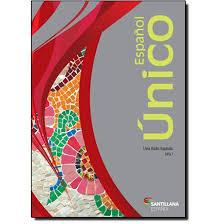 Livia Rádis Baptista (org)Santillana Vol. ÚnicoEspanhol